 К Ы В К Ö Р Т Ö ДР Е Ш Е Н И Еот __ 2017 года                                                                                      № ___Республика Коми, Ижемский район, с. МохчаОб утверждении Правил благоустройства территории сельского поселения  «Мохча»В соответствии с Федеральным законом от 06.10.2003 № 131-ФЗ «Об общих принципах организации местного самоуправления в Российской федерации»,  Уставом муниципального образования   сельского поселения  «Мохча», Методическими рекомендациями подготовки правил благоустройства территорий поселений, городских округов, внутригородских районов, утверждёнными приказом Министерства строительства и жилищно-коммунального хозяйства Российской Федерации от 13.04.2017 № 711/прСовет сельского поселения «Мохча»РЕШИЛ:1. Утвердить Правила благоустройства территории сельского  поселения «Мохча» согласно приложению. 2. Признать утратившими  силу решения  Совета  сельского  поселения  «Мохча»:1) от 19.07.2012 № 2-36/3 «Правила благоустройства населенных пунктов на территории сельского  поселения «Мохча»;2) от 14.05.2015 № 3-24/3  «О несении изменений в  решение Совета  сельского поселения «Мохча» от 19.07.2012  № 2-36/3 «Правила благоустройства населенных пунктов на территории сельского  поселения «Мохча».3. Настоящее решение вступает в силу со дня обнародования на официальных стендах сельского поселения «Мохча».Глава сельского поселения «Мохча»                                               М.Р. Сметанина	         Приложение к Решению Совета сельского поселения «Мохча»                                                                        от ____ 2017 № ____Статья 1.  Общие положения1.1. Правила благоустройства на территории  сельского поселения  «Мохча» (далее - Правила) устанавливают единые и обязательные для исполнения нормы и требования в сфере благоустройства территории муниципального образования  сельского поселения  «Мохча» (далее -  сельское поселение «Мохча»), определяют порядок уборки и содержания территорий земельных участков, зданий, строений и сооружений физическими лицами, индивидуальными предпринимателями, юридическими лицами, должностными лицами, являющимися собственниками, владельцами или пользователями таких земельных участков, зданий, строений и сооружений на территории  сельского поселения «Мохча». Нарушение Правил является административным правонарушением и влечет применение мер административной ответственности, установленных Кодексом Российской Федерации об административных правонарушениях от 30.12.2001 № 195-ФЗ (КоАП РФ). 1.2. Настоящие Правила разработаны в соответствии Федеральным законом от 06.10.2003 № 131-ФЗ «Об общих принципах организации местного самоуправления в Российской Федерации»,  Уставом муниципального образования  сельского поселения «Мохча»,  с учетом требований Санитарных правил содержания территорий населенных мест СанПиН 42-128-4690-88, утвержденных Главным государственным санитарным врачом СССР 05.08.1988 N 4690-88, и других нормативных правовых актов, с учетом местных условий, в целях повышения уровня благоустройства территории сельского поселения  «Мохча». 1.3. Организация работ по благоустройству, санитарному содержанию территории   сельского поселения «Мохча» и содержанию автомобильных дорог местного значения на территории  сельского поселения  «Мохча» осуществляется администрацией  сельского поселения «Мохча» (далее – Администрация), жилищно-эксплуатационными и управляющими организациями, собственниками и (или) пользователями земельных участков, зданий, строений и сооружений. Статья 2. Термины и определенияДля целей настоящих Правил используются следующие основные понятия: 2.1. Административный объект - здания, строения (в том числе некапитальные) и нежилые помещения делового, административного, финансового, религиозного и иного не связанного с производством назначения, за исключением объектов социальной сферы. 2.2. Благоустройство территории - комплекс предусмотренных настоящими Правилами мероприятий по содержанию территории сельского поселения «Мохча», а также по проектированию и размещению объектов благоустройства, направленных на обеспечение и повышение комфортности условий проживания граждан, поддержание и улучшение санитарного и эстетического состояния территории сельского поселения «Мохча». 2.3. Внутриквартальный проезд - территория, предназначенная для движения транспортных средств и пешеходов от магистральных улиц к жилым зданиям (их группам), организациям и другим объектам застройки внутри квартала, микрорайона или иных элементов планировочной структуры сельского поселения  «Мохча». 2.4. Жилищно-эксплуатационная организация - управляющая организация, товарищество собственников жилья, жилищно-строительный, жилищный или иной специализированный потребительский кооператив, а при непосредственном управлении многоквартирным домом собственниками помещений, либо в случае если в договоре на управление многоквартирным домом отсутствует обязанность управляющей организации по содержанию придомовой территории и расположенных на ней элементов озеленения и благоустройства - иная организация (индивидуальный предприниматель), осуществляющая в соответствии с заключенным с собственниками помещений в многоквартирном доме договором на оказание услуг по содержанию придомовой территории и расположенных на ней элементов озеленения и благоустройства. 2.5. Зеленые насаждения - совокупность древесно-кустарниковой и травянистой растительности естественного и искусственного происхождения на определенной территории (включая парки, скверы, газоны, цветники и т.д.), а также отдельно стоящие деревья, кустарники и другие насаждения. 2.6. Земляные работы - комплекс работ, включающих выемку (разработку) грунта, его перемещение и укладку в определенное место (в том числе с разравниванием и уплотнением грунта), в процессе производства которых повреждается почвенный слой, иное покрытие земной поверхности и (или) иные элементы благоустройства, осуществляемый на основании специального письменного разрешения в соответствии с требованиями настоящих Правил. 2.7. Линейные объекты - линии электропередачи, линии связи (в том числе линейно-кабельные сооружения), трубопроводы, автомобильные дороги  и другие подобные сооружения. 2.8. Малые архитектурные формы - элементы декоративного оформления и коммунально-технического обустройства территорий сельского поселения «Мохча», не связанные с осуществлением предпринимательской деятельности в области торговли и общественного питания.2.9. Объекты благоустройства - территории муниципального образования, на которых осуществляется деятельность по благоустройству: автодороги, улицы, тротуары, скверы, внутриквартальные территории, места отдыха жителей,  гаражи, автозаправочные станции, специально оборудованные площадки (детские, спортивные, для выгула собак и т.п.), прилегающие к ним территории, витрины, вывески, объекты монументально-декоративного искусства, малые архитектурные формы и другие объекты благоустройства на территории  сельского поселения «Мохча». 2.10. Объекты социальной сферы - здания, строения (в том числе некапитальные) и нежилые помещения, занимаемые учреждениями здравоохранения, образования, культуры, спорта, лечебно-профилактическими учреждениями.2.11. Объекты торговли, общественного питания - магазины, торговые павильоны, рестораны, кафе, бары, столовые и т.п. (за исключением розничных рынков и ярмарок). 2.12. Ограждение территории - вертикальная конструкция, сопряженная с земной поверхностью, предназначенная для выполнения декоративной, защитной либо декоративно-защитной функции воспрепятствования свободному доступу к объектам благоустройства и их отдельным элементам. Требования к устанавливаемым на территории  сельского поселения  «Мохча» ограждениям определяются правилами  землепользования и  застройки сельского  поселения.2.13. Озеленение - элемент благоустройства и ландшафтной организации, обеспечивающий формирование среды муниципального образования с активным использованием зеленых насаждений, а также поддержание ранее созданной или изначально существующей природной среды на территории  сельского поселения.     2.14. Порубочные остатки - пни, стволы, корни, ветки, полученные в результате подрезки, вырубки (сноса) деревьев и кустарников. 2.15. Придомовая территория - земельный участок, на котором расположен многоквартирный дом с элементами озеленения и благоустройства, а также иные предназначенные для обслуживания, эксплуатации и благоустройства данного дома и расположенные на указанном земельном участке объекты недвижимого имущества. 2.16. Прилегающая территория - земельный участок в границах территории  сельского поселения, не сформированный в соответствии с требованиями действующего законодательства, непосредственно примыкающий к границам здания, строения, сооружения, некапитального нестационарного объекта, принадлежащего на праве собственности или ином вещном праве физическим и юридическим лицам, независимо от их организационно-правовых форм, подлежащий в случаях, предусмотренных настоящими Правилами, благоустройству силами собственников (иных законных владельцев) соответствующих объектов капитального строительства и некапитальных нестационарных объектов, границы которого определяются в соответствии с требованиями настоящих Правил.2.17. Смет - грунтовые наносы, пыль, опавшие листья, мелкий мусор. 2.18. Специализированная организация - организация (индивидуальный предприниматель), осуществляющая (осуществляющий) на постоянной основе деятельность по сбору и вывозу бытовых и промышленных отходов, смета, снега и льда на территории  сельского поселения «Мохча». 2.19. Субъекты благоустройства - лица (в том числе публичные образования, от имени которых действуют соответствующие органы государственной власти и местного самоуправления), обязанные осуществлять благоустройство территории  сельского поселения  «Мохча». 2.20. Территория индивидуального жилого дома - земельный участок, на котором расположен индивидуальный жилой дом с элементами озеленения, иными зданиями, строениями, сооружениями (в том числе некапитальными) независимо от наличия установленных искусственных ограждений. 2.21. Территория общего пользования - территории  сельского поселения «Мохча», которыми беспрепятственно пользуется неограниченный круг лиц. 2.22. Уборка территории - вид деятельности, связанный со сбором, вывозом в специально отведенные места смета, отходов производства и потребления, другого мусора, снега, льда. 2.23. Фасад - наружная (лицевая) сторона здания, сооружения. Различают главный, боковой, задний фасады. Фасады делятся на уличный и дворовый. 2.24. Элементы благоустройства территории - декоративные, технические, планировочные, конструктивные устройства, растительные компоненты, различные виды оборудования и оформления, используемые как составные части благоустройства, в том числе: 1) малые архитектурные формы; 2) ограждения территории; 3) объекты санитарной очистки территории (контейнеры и иные накопительные емкости, предназначенные для сбора (накопления) отходов; контейнерные площадки, площадки сбора крупногабаритных отходов; специализированные площадки для складирования снега и льда (снежные отвалы, сухие снежные свалки); 4) площадки (для игр детей, отдыха взрослых, занятий спортом, выгула и дрессировки собак, стоянок транспортных средств, хозяйственные площадки); 5) игровое и спортивное оборудование, не являющееся объектами капитального строительства и размещаемое на соответствующих площадках; 6) озеленение и отдельные зеленые насаждения, за исключением озелененных территорий и зеленых насаждений, режим эксплуатации которых определяется действующим федеральным законодательством; 7) осветительное оборудование для целей функционального, архитектурного и информационного освещения; 9) некапитальные нестационарные объекты; 10) иные составные части благоустройства, предусмотренные в качестве таковых действующим законодательством и муниципальными правовыми актами сельского поселения «Мохча».Применяемые в настоящих Правилах понятия, не указанные в настоящем разделе, используются в значениях, предусмотренных действующим законодательством Российской Федерации, отдельными положениями настоящих Правил. Статья 3.  Объекты и субъекты благоустройства3.1. Объектами благоустройства территории   сельского поселения «Мохча» являются: 1) земельные участки (земли), находящиеся в собственности или ином законном владении Российской Федерации, Республики Коми, муниципального образования  сельского поселения  «Мохча», иных публичных образований, не предоставленные в установленном законодательством порядке на предусмотренном законом праве юридическим и физическим лицам, занятые объектами, находящимися в собственности Российской Федерации, Республики Коми, муниципального образования  сельского поселения  «Мохча», иных публичных образований; 2) земельные участки (земли), находящиеся в собственности или ином законном владении юридических и физических лиц; 3) прилегающие территории; 4) иные территории, предусмотренные настоящими Правилами. 3.2. Субъектами благоустройства территории  сельского поселения «Мохча» являются: 1) Российская Федерация, Республика Коми в лице уполномоченных исполнительных органов государственной власти; 2) муниципальный  район «Ижемский», сельское поселение  «Мохча» в лице уполномоченных органов местного самоуправления;3) физические лица (в том числе индивидуальные предприниматели); 4) юридические лица. 3.3. Организация благоустройства объектов благоустройства возлагается на собственников (иных законных владельцев) объектов благоустройства и (или) уполномоченных ими в установленном действующим законодательством порядке лиц. Физические лица (в том числе индивидуальные предприниматели), а также юридические лица независимо от организационно-правовых форм осуществляют благоустройство принадлежащих им на праве собственности или ином законном праве объектов благоустройства в соответствии с настоящими Правилами. Физические лица (в том числе индивидуальные предприниматели), а также юридические лица независимо от организационно-правовых форм, владеющие на праве собственности или ином законном праве зданиями (помещениями в них), строениями, сооружениями, некапитальными нестационарными объектами в случаях, предусмотренных федеральными законами или договорами (соглашениями), осуществляют благоустройство прилегающих к таким объектам территорий в соответствии с настоящими Правилами. Порядок участия физических и юридических лиц в благоустройстве прилегающих территорий определяется настоящими Правилами. 3.4. В случае если объект благоустройства принадлежит на праве собственности либо ином законном основании двум и более лицам, то такие лица осуществляют деятельность по благоустройству объекта совместно. Порядок исполнения данной обязанности определяется указанными лицами в соответствии с действующим гражданским законодательством.Статья 4. Порядок участия физических и юридических лиц в благоустройстве прилегающих территорий4.1. Физические и юридические лица участвуют в благоустройстве прилегающих территорий в порядке, предусмотренном настоящими Правилами.  4.2. Границы прилегающих территорий определяются: 1) на улицах с двухсторонней застройкой по длине занимаемого участка, по ширине - до края проезжей части улицы, прилегающей к земельному участку; 2) на улицах с односторонней застройкой по длине занимаемого участка,  по ширине - до края проезжей части улицы, прилегающей к земельному участку. 3) на дорогах, подходах и подъездных путях к промышленным организациям, а также к жилым микрорайонам, карьерам, гаражам, складам и земельным участкам - по всей длине дороги, включая 10-метровую зеленую зону; 4) на строительных площадках - территория не менее 15 метров от ограждения стройки по всему периметру;5) для некапитальных объектов торговли, общественного питания и бытового обслуживания населения - в радиусе не менее 10 метров; 4.3. Обязательства юридических и физических лиц по благоустройству определенных в соответствии с настоящими Правилами прилегающих территорий возникают по основаниям, предусмотренным действующим законодательством, в том числе в результате заключения юридическими и физическими лицами с администрацией в установленном законом порядке соглашений о благоустройстве прилегающих территорий. 4.4. На основании соглашений, заключаемых между администрацией и субъектами благоустройства в соответствии с действующим гражданским законодательством Российской Федерации, за физическими лицами, в том числе зарегистрированными в качестве индивидуального предпринимателя, и юридическими лицами могут быть дополнительно закреплены объекты благоустройства, указанные в подпункте 1 пункта 3.1 настоящих Правил и не отнесенные в соответствии с настоящими  Правилами к прилегающим территориям. Статья 5. Содержание и уборка прилегающих территорий5.1. На территории  сельского поселения «Мохча» должны содержаться в чистоте и исправном состоянии все объекты благоустройства.5.2. Основные требования к благоустройству территорий сельского поселения «Мохча»: 1) организация благоустройства территорий  сельского поселения «Мохча» в любое время года включает: а) регулярную уборку; б) обеспечение накопления, сбора и вывоза отходов с территорий (в предусмотренных настоящими Правилами случаях - с прилегающей территории) в соответствии с действующим законодательством, наличие и содержание в соответствии с требованиями настоящих Правил контейнеров, урн для мусора  и  площадок; в) осуществление содержания и ремонта фасадов зданий, строений, сооружений, нежилых помещений, объектов незавершенного строительства, некапитальных нестационарных объектов, расположенных на территории (в предусмотренных настоящими  Правилами случаях - на прилегающей территории), в том числе ограждений территории, малых архитектурных форм, объектов наружного освещения, а также иных элементов благоустройства и озеленения в соответствии с настоящими Правилами и муниципальными правовыми актами; г) уборку и прочистку расположенных на территории (в предусмотренных настоящими  Правилами случаях - на прилегающей территории) и находящихся во владении и (или) пользовании субъекта благоустройства канав, труб, трубопроводов, дренажей, предназначенных для отвода грунтовых и поверхностных вод; д) обеспечение наличия на фасаде здания, сооружения знаков адресации с указанием номера здания, сооружения и наименования улицы; е) проведение земляных и строительных работ в соответствии с требованиями, предусмотренными действующим законодательством, настоящими Правилами и муниципальными правовыми актами; ж) проведение работ по посадке, содержанию, а в случае необходимости - сносу зеленых насаждений и компенсационной посадке зеленых насаждений на территории (в предусмотренных настоящими Правилами случаях - на прилегающей территории) в соответствии с настоящими Правилами и муниципальными правовыми актами; з) в предусмотренных законом случаях осуществление установки (строительства) и поддержание в нормативном состоянии объектов (сооружений), обеспечивающих беспрепятственный доступ инвалидов к расположенным на территории (в предусмотренных настоящими Правилами случаях - на прилегающей территории) и принадлежащим субъекту благоустройства объектам; и) обеспечение беспрепятственного доступа к узлам управления инженерными сетями, источникам пожарного водоснабжения; к) обеспечение наружного освещения территории (в предусмотренных настоящими Правилами случаях - прилегающей территории)л) содержание, текущий и капитальный ремонт малых архитектурных форм;м) содержание, текущий и капитальный ремонт пешеходных коммуникаций и транспортных проездов, расположенных в границах территории, подлежащей благоустройству силами соответствующего субъекта благоустройства;н) выполнение иных обязательных работ по благоустройству территории  сельского поселения «Мохча»,  предусмотренных действующим законодательством, настоящими Правилами и муниципальными правовыми актами; 2) при организации благоустройства территорий  сельского поселения «Мохча» в летний период также должны осуществляться следующие работы: а)  подметание  тротуаров в границах территории (в предусмотренных настоящими Правилами случаях - прилегающей территории)  ручным способом; б) выполнение иных работ, предусмотренных действующим законодательством, настоящими Правилами и муниципальными правовыми актами; 3) при организации благоустройства территорий  сельского поселения  «Мохча» в зимний период также должны осуществляться следующие работы: а) территории (в предусмотренных настоящими Правилами случаях - прилегающие территории) подлежат регулярной очистке от снега и льда. При невозможности складирования в указанных местах снежная масса подлежит вывозу. б) расположенные на территориях (в предусмотренных настоящими Правилами случаях - на прилегающих территориях) тротуары, пешеходные дорожки, места стоянки транспортных средств очищаются от свежевыпавшего снега, уплотненного снега, снежно-ледяных образований, в том числе наледи, до усовершенствованного покрытия. в) снежная масса, счищаемая с расположенных на территориях (в предусмотренных настоящими  Правилами случаях - на прилегающих территориях) тротуаров, пешеходных дорожек, мест стоянки транспортных средств, может складироваться в границах территорий в местах, не препятствующих свободному движению пешеходов и проезду транспортных средств. При невозможности складирования в указанных местах снежная масса подлежит вывозу. Вывоз снежной массы производится по мере необходимости в зависимости от интенсивности снегопада; г) уборка расположенных на территориях (в предусмотренных настоящими Правилами случаях - на прилегающих территориях) тротуаров, пешеходных дорожек, мест стоянки транспортных средств, покрытых уплотненным снегом, снежно-ледяными образованиями, производится механизированным способом или вручную; д) при уборке территорий (в предусмотренных настоящими Правилами случаях - прилегающих территорий) в первую очередь должны быть расчищены тротуары и пешеходные дорожки, проезды во дворы и подъезды к контейнерным площадкам, контейнерам  сбора отходов,  пожарным  водоемам  и гидрантам; е) очистка от снега и удаление ледяных образований с крыш,  элементов фасадов зданий и строений (в том числе некапитальных) производится по мере их образования собственниками (владельцами) данных объектов с предварительной установкой ограждений на опасных участках и принятием других охранных мероприятий, обеспечивающих безопасность. Очистка крыш и козырьков зданий от снега и удаление ледяных образований должны производиться  по мере необходимости в зависимости от погодных условий; ж) при сбрасывании снега и ледяных образований обеспечивается безопасность пешеходов, транспортных средств, сохранность зеленых насаждений, воздушных линий уличного освещения и связи и иных элементов внешнего благоустройства и озеленения.5.2. Субъекты благоустройства обязаны: 1) соблюдать чистоту и порядок на всей территории  сельского поселения «Мохча» в соответствии с настоящими Правилами; 2) осуществлять благоустройство (включая своевременную и качественную очистку и уборку) объектов благоустройства, в том числе в предусмотренных настоящими Правилами случаях - прилегающих и иных территорий, в соответствии с настоящими Правилами и иными муниципальными правовыми актами.5.3. На территории сельского поселения «Мохча» запрещается: 1) загрязнение или засорение объектов благоустройства, выбрасывание мусора, перемещение уличного смета, листьев, скошенной травы, порубочных остатков, упаковочной тары либо их складирование (размещение), а также складирование (размещение) инертных и строительных материалов (кроме случаев производства строительных работ), жидких отходов, строительных отходов, дров, навоза, металлолома и разукомплектованных транспортных средств, крупногабаритного мусора, снега и льда в местах, которые не предусмотрены для этого в соответствии с действующим законодательством, настоящими Правилами и муниципальными правовыми актами; 2) размещение транспортных средств на газонах, иных объектах озеленения, детских и спортивных площадках; 3) сжигание отходов, уличного смета, мусора, листьев, скошенной травы, порубочных остатков, упаковочной тары; 4) выдвижение или перемещение на проезжую часть улиц, дорог и проездов снежных масс, снежно-ледяных образований, льда с территории внутриквартальных проездов, дворовых территорий, территорий административных объектов, объектов социальной сферы, объектов торговли, общественного питания, с территорий индивидуальной жилой застройки, строительных площадок, территорий гаражных кооперативов, автомобильных  стоянок, зеленых насаждений и иных объектов благоустройства, предусмотренных настоящими Правилами; 5) загромождение проезжей части улиц, дорог и проездов при производстве земляных и строительных работ; 6) производство земляных работ без необходимых разрешительных документов, предусмотренных настоящими Правилами и муниципальными правовыми актами или с нарушением установленных настоящими Правилами требований; 7) осуществление ремонта и содержания фасадов зданий, сооружений, некапитальных нестационарных объектов с нарушением требований, установленных настоящими Правилами и муниципальными правовыми актами; 8) осуществление сноса, подрезки, пересадки зеленых насаждений с нарушением требований, установленных настоящими Правилами и муниципальными правовыми актами; 9) осуществление ремонта и мойки транспортных средств в неустановленных местах; 11) установка металлических гаражей и иных некапитальных нестационарных объектов, ограждений территории с нарушением требований, установленных настоящими Правилами и иными муниципальными правовыми актами (за исключением некапитальных нестационарных объектов, в отношении которых действующим законодательством установлены специальные правила размещения как с предоставлением, так и без предоставления земельного участка); 12) осуществление самовольного перекрытия внутриквартальных проездов посредством установки железобетонных блоков, столбов, ограждений, шлагбаумов, объектов, сооружений и других устройств; 13) осуществление самовольного подключения хозяйственно-бытовой канализации в дренажную сеть и сеть ливневой канализации; 14) осуществление выпаса (выгула) домашних животных в неустановленных местах; 15) размещение объявлений и иной информации в неустановленных местах, а также нанесение рисунков и надписей на здания, строения, сооружения, инженерные коммуникации, другие элементы благоустройства; 16) обнажение корней деревьев на расстоянии ближе 1,5 метров от ствола, засыпка корневой шейки деревьев землей, строительным мусором и иными инертными материалами; 17) использование малых архитектурных форм, размещенных на территориях общего пользования, не по назначению (функциональному или художественно- декоративному). Статья 6. Организация благоустройства придомовых территорий, территорий индивидуальных жилых6.1. Организация благоустройства придомовых территорий, территорий индивидуальных жилых домов осуществляется субъектами благоустройства или уполномоченными ими лицами в соответствии с действующим законодательством, настоящими  Правилами и муниципальными правовыми актами. 6.2. Содержание и уборка придомовых территорий, помимо выполнения требований, предусмотренных статьей 5 настоящих Правил, также включает: 1) организацию выпаса (выгула) домашних животных исключительно в местах, определенных в соответствии с действующим законодательством; 2) осуществление осмотров придомовой территории с целью установления возможных причин возникновения дефектов расположенных в ее границах подъездов, проездов, тротуаров, дорожек, мостков, малых архитектурных форм и т.п., принятие мер по их устранению. 6.3. Содержание и уборка территорий индивидуальных жилых домов, помимо выполнения требований, предусмотренных статьей 5 настоящих Правил, также включает: 1) обеспечение в неканализованных индивидуальных жилых домах содержания в чистоте дворовых туалетов, производство их дезинфекции; 2) оборудование и очистка водоотводных канав и труб, обеспечение пропуска ливневых и талых вод; 3) регулярная (по мере заполнения) очистка выгребных ям (вывоз сточных вод), недопущение выхода на рельеф сточных вод. 6.4. Содержание и уборка придомовых территорий в зимний период, помимо выполнения требований, предусмотренных статьей 5 настоящих Правил, осуществляется с учетом следующего: 1) входящие в состав придомовой (в предусмотренных настоящими Правилами случаях – прилегающей) территории, дворовые территории многоквартирных домов, тротуары, пешеходные дорожки и части территорий внутриквартальных проездов очищаются от свежевыпавшего снега; 2) ликвидация наледи (гололеда) производится путем обработки тротуаров и дворовых территорий песком. В первую очередь обрабатываются выходы из подъездов многоквартирных домов, тротуары и дворовые переходы с уклонами и спусками и участки с интенсивным пешеходным движением; 3) складирование снежной массы на придомовых территориях производится с учетом обеспечения возможности отвода талых вод в период таяния снега; 4) очистка от снега и удаление ледяных образований с крыш, карнизов, водосточных труб, элементов фасадов многоквартирных домов (в том числе козырьков над входами) производится по мере их образования обслуживающими организациями с предварительной установкой ограждений на опасных участках и принятием других охранных мероприятий, обеспечивающих безопасность. При выборе собственниками непосредственного способа управления работы выполняются собственниками самостоятельно, либо с привлечением третьих лиц на основании гражданского правового договора;5) вывоз снега и ледяных образований с придомовых (в предусмотренных настоящими Правилами случаях - прилегающих) территорий и их последующее размещение в местах, определяемых в соответствии с настоящими Правилами, осуществляется обслуживающими организациями, а при непосредственном способе управления собственниками, в том числе путем заключения соответствующих договоров со специализированными организациями; 6) периодичность и технология проведения механизированной и ручной уборки придомовой (в предусмотренных настоящими Правилами случаях - прилегающей) территории в зимний период осуществляется в соответствии с установленными Правилами и нормами технической эксплуатации жилищного фонда. 6.5. Содержание и уборка территорий индивидуальных жилых домов в зимний период, помимо выполнения требований, предусмотренных статьей 5 настоящих Правил, осуществляется с учетом следующего: 1) организация благоустройства территорий индивидуальных жилых домов осуществляется собственниками (иными законными владельцами) индивидуальных жилых домов; 2) снежная масса, счищаемая с территории индивидуального жилого дома, может складироваться в границах земельного участка соответствующего домовладения. При невозможности складирования в указанных местах снежная масса подлежит вывозу. Складирование снежной массы на территории земельного участка соответствующего домовладения производится с учетом обеспечения возможности отвода талых вод в период таяния снега; 3) очистка от снега и удаление ледяных образований с крыш, карнизов, водосточных труб, элементов фасадов индивидуальных жилых домов производится по мере их образования собственниками (владельцами) индивидуальных жилых домов с предварительной установкой ограждений на опасных участках и принятием других охранных мероприятий, обеспечивающих безопасность; 4) вывоз снега и ледяных образований с территорий индивидуальных жилых домов (в предусмотренных настоящими Правилами случаях - прилегающих территорий) и их последующее размещение в местах, определяемых в соответствии с настоящими Правилами, осуществляется собственниками (владельцами) индивидуальных жилых домов. Статья 7. Организация благоустройства территории административных объектов, объектов социальной сферы, торговли, общественного питания7.1. Организация благоустройства территорий административных объектов, объектов социальной сферы, торговли, общественного питания (в предусмотренных настоящими Правилами случаях - прилегающих территорий) осуществляется собственниками (иными законными владельцами) указанных объектов, либо уполномоченными ими лицами. 7.2. Содержание и уборка территорий административных объектов, объектов социальной сферы, торговли, общественного питания (в предусмотренных настоящими Правилами случаях - прилегающих территорий) осуществляется в соответствии с требованиями, предусмотренными статьей 5 настоящих Правил. Статья 8. Организация благоустройства территорий розничных рынков и ярмарок8.1. Организация благоустройства территорий розничных рынков и ярмарок (в предусмотренных настоящими Правилами случаях - прилегающих территорий) осуществляется управляющей розничным рынком компанией или организатором ярмарки соответственно в соответствии с действующим законодательством, настоящими Правилами и иными муниципальными правовыми актами. 8.2. Содержание и уборка территорий розничных рынков и ярмарок (в предусмотренных настоящими Правилами случаях - прилегающих территорий) осуществляется в соответствии с требованиями, предусмотренными статьями 5 настоящих Правил, с учетом предусмотренных настоящим разделом особенностей. 8.3. Территории розничных рынков и ярмарок должны быть благоустроены, иметь твердые покрытия и уклоны для стока ливневых и талых вод. Территории розничных рынков также должны быть оборудованы туалетами, хозяйственными площадками,  урнами. 8.4. Территории розничных рынков подлежат ежедневной уборке. Уборка территории ярмарок (а в случае, если проведение ярмарки осуществляется более одних суток - ежедневная уборка) производится после их закрытия. Текущая уборка производится в течение дня.8.5. Содержание и уборка территорий розничных рынков и ярмарок, помимо выполнения требований, предусмотренных статьей 5 настоящих Правил, также включает: 1) содержание и своевременный ремонт усовершенствованного твердого покрытия территорий розничных рынков, ярмарок, входов и въездов; 2) текущий ремонт и покраску расположенных на территории розничного рынка, ярмарки зданий, строений, сооружений, а также некапитальных нестационарных объектов, ограждений территории розничного рынка, ярмарки, их очистку от размещенной с нарушением настоящих Правил наружной рекламы и иной информационно-печатной продукции; 3) оборудование и содержание на территории розничных рынков, ярмарок общественных туалетов (в том числе временных). Статья 9. Организация благоустройства мест для отдыха населения9.1. Организация благоустройства мест для отдыха населения осуществляется собственниками (владельцами) соответствующих территорий в соответствии с действующим законодательством, настоящими Правилами и иными муниципальными правовыми актами9.2. Территория мест для отдыха населения должна быть подготовлена к принятию посетителей. Территория места отдыха населения оборудуется урнами на расстоянии 5 метров от полосы зеленых насаждений и не менее 10 метров от уреза воды из расчета одна урна на 1600 кв. метров площади такой территории. Расстояние между урнами не должно превышать 40 метров. В местах отдыха населения оборудуются общественные туалеты. Расстояние от общественного туалета до места отдыха должно быть не менее 50 метров и не более 200 метров.9.3. Содержание и уборка мест отдыха населения (в предусмотренных настоящими Правилами случаях - прилегающих территорий) осуществляется в соответствии с требованиями, предусмотренными статьей 5 настоящих Правил. Статья 10. Содержание автомобильных дорог общегопользования местного значения, внутриквартальных проездов,не входящих в состав придомовой территории10.1. Требования настоящих Правил к содержанию автомобильных дорог общего пользования местного значения (далее автомобильных дорог), внутриквартальных проездов (не входящих в состав придомовой территории) применяются в части, не противоречащей законодательству об автомобильных дорогах и дорожной деятельности. 10.2. Работы по содержанию автомобильных дорог, их отдельных конструктивных элементов и дорожных сооружений, внутриквартальных проездов (в части территорий, не входящих в состав придомовой территории) осуществляются специализированной организацией на основании муниципальных контрактов.10.3. Содержание автомобильных дорог осуществляется в соответствии с требованиями технических регламентов в целях обеспечения сохранности автомобильных дорог, а также организации дорожного движения, в том числе посредством поддержания бесперебойного движения транспортных средств по автомобильным дорогам и безопасных условий такого движения. 10.4. Содержание автомобильных дорог осуществляется в соответствии с настоящими Правилами содержания и ремонта автомобильных дорог общего пользования местного значения на территории сельского поселения  «Мохча». 10.5. Определение вида и состава работ по обеспечению необходимого транспортно-эксплуатационного состояния местных автомобильных дорог и искусственных сооружений на них осуществляется в соответствии с Классификацией работ по капитальному ремонту, ремонту и содержанию автомобильных дорог общего пользования и искусственных сооружений на них, утвержденной Приказом Министерства транспорта Российской Федерации от 16.11.2012 № 402.10.6. В зимний период уборка снега и снежно-ледяных образований с проезжей части улиц, переулков, проездов, площадей, мостов, тротуаров, остановочных пунктов,  пешеходных переходов, подходов к дошкольным и общеобразовательным учреждениям, медицинским учреждениям, в скверах производится в соответствии с Государственным стандартом Российской Федерации ГОСТ Р.50597-93 «Автомобильные дороги и улицы. Требования к эксплуатационному состоянию, допустимому по условиям обеспечения безопасности дорожного движения», утвержденным Постановлением Госстандарта Российской Федерации от 11.10.1993 № 221, Методическими рекомендациями по ремонту и содержанию автомобильных дорог общего пользования, принятыми и введенными в действие Письмом Государственной службы дорожного хозяйства Министерства транспорта Российской Федерации от 17.03.2004 № ОС-28/1270-ис, и обеспечивает безопасное движение транспорта и пешеходов при любых погодных условиях. При этом уборка производится с учетом категории территории, предельный срок вывоза снега составляет 10 дней с момента окончания уборки. Механизированная посыпка песком проезжей части, улиц, переулков, проездов, площадей, мостов, тротуаров,  посадочных площадок,  вывоз снега производятся организациями в соответствии с заключенными договорами. На участках, где невозможна механизированная посыпка, при наличии гололедных явлений производится ручная посыпка, при этом в первую очередь обрабатываются крыльцо, спуски, подъемы, наиболее проходимые участки пешеходных дорожек. 10.7. Периодичность выполнения работ по благоустройству должна обеспечивать уровень содержания автомобильных дорог не ниже установленных в соответствии с настоящими Правилами параметров. Статья 11. Требования к благоустройству территорий размещения контейнерных площадок для сбора крупногабаритных отходов, сбору, вывозу и складированию уличного смета, снега и льда11.1. Субъекты благоустройства обязаны обеспечить на территории осуществления своей деятельности (жизнедеятельности) организацию мест накопления отходов - контейнерных площадок, а также вывоз отходов в целях их размещения в соответствии с требованиями действующего законодательства. 11.2. Организуемые субъектами благоустройства контейнерные площадки, в том числе площадки, предназначенные для размещения на них контейнеров сбора отходов с территории субъекта благоустройства, должны располагаться в границах земельного участка (территории) субъекта благоустройства, либо по согласованию с Администрацией - на прилегающих к таким объектам или земельным участкам территориях общего пользования. Обустройство контейнерных площадок осуществляется в соответствии с требованиями законодательства Российской Федерации в области охраны окружающей среды и законодательства Российской Федерации в области обеспечения санитарно-эпидемиологического благополучия населения. 11.3. Размещение контейнеров  сбора отходов и содержание контейнерных площадок  осуществляются в соответствии с действующим законодательством, настоящими  Правилами и муниципальными правовыми актами. Расчетный объем контейнеров  должен соответствовать фактическому накоплению отходов в периоды наибольшего их образования. 11.4. Лица, на которых в соответствии с настоящими Правилами возложена ответственность за состояние, содержание контейнеров  сбора отходов, контейнерных площадок, кроме соблюдения санитарных правил и норм должны обеспечить: 1) содержание контейнеров в надлежащем техническом состоянии, обеспечение их ремонта или замены; 2) окраску контейнеров (бункеров) сбора отходов по мере необходимости, но не менее двух раз в год (весной и осенью); 3) недопущение попадания в контейнеры опасных отходов либо отходов другого вида, чем предусмотрено для соответствующего контейнера. 11.5. Общие требования к вывозу уличного смета, снега и льда: 1) вывоз уличного смета с автомобильных дорог общего пользования местного значения, территорий общего пользования, внутриквартальных проездов и иных объектов благоустройства  сельского поселения  «Мохча», а также с территорий, указанных в настоящих Правилах, осуществляется в места, определяемые в соответствии с законодательством о санитарно- эпидемиологическом благополучии населения и законодательством об охране окружающей среды; 2) вывоз снега  с автомобильных дорог общего пользования местного значения, территорий общего пользования и иных объектов благоустройства  сельского поселения  «Мохча», а также с территорий, указанных в настоящих Правилах, осуществляется на специально подготовленные площадки для складирования снега.  Статья 12. Требования к производству земляных работ12.1. Требования к производству земляных работ распространяются на всех юридических и физических лиц (в том числе и индивидуальных предпринимателей), осуществляющих или планирующих осуществлять производство земляных работ на территории  сельского поселения «Мохча».12.2. Производство земляных работ должно осуществляться только на основании специального письменного разрешения - разрешения на производство земляных работ (далее - разрешения). 12.3. Разрешение выдается организации (лицу), являющейся (являющемуся) заказчиком земляных работ. Заказчиком земляных работ (заказчиком работ) признается юридическое или физическое лицо (в том числе и индивидуальный предприниматель), заинтересованное в проведении земляных работ в целях строительства, реконструкции, капитального или текущего ремонта принадлежащего ему имущества или эксплуатируемого им имущества и (или) в целях подземной прокладки (в том числе для переноса) кабельных линий связи, сетей инженерно-технического обеспечения, объектов электросетевого хозяйства, и (или) в целях проведения изыскательских работ, и (или) в иных целях, не противоречащих действующему законодательству и муниципальным правовым актам. 12.4. Заказчик земляных работ, которому выдано разрешение, несет ответственность за безопасное и своевременное (то есть в указанные в разрешении сроки) проведение земляных работ, за своевременное и качественное осуществление благоустройства территории, на которой производились земляные работы (в том числе восстановление нарушенного благоустройства территории по окончании работ). В случае если земляные работы производились без полученного в установленном настоящими Правилами и иными муниципальными правовыми актами порядке разрешения, ответственность за качество выполнения работ по благоустройству территории, ответственность за своевременное устранение недостатков по качеству работ (просадок, деформации восстановленного покрытия и т.п.), а также за восстановление поврежденных инженерных коммуникаций несет организация (лицо), являющаяся (являющееся) заказчиком работ.12.5. Разрешение на производство земляных работ на территории  сельского поселения «Мохча»  выдается уполномоченным органом при условии заключения заказчиком земляных работ с Администрацией соглашения о производстве земляных работ, в котором определяются конкретные условия и сроки производства земляных работ, порядок и сроки осуществления благоустройства территории, на которой производились земляные работы (в том числе порядок и сроки восстановления нарушенного благоустройства территории по окончании работ), порядок, условия и сроки восстановления инженерных коммуникаций в случае их повреждения при производстве земляных работ, порядок, условия и сроки устранения недостатков по качеству произведенных работ, гарантийные сроки для результата земляных работ, работ по благоустройству территории и работ по строительству (реконструкции), капитальному и текущему ремонту сетей инженерно- технического обеспечения. 12.6. В разрешении на производство земляных работ указываются следующие сведения: наименование (фамилия, имя, отчество (при наличии) и место нахождения (место жительства) заказчика земляных работ; фамилия, имя, отчество (при наличии) руководителя заказчика работ (если заказчиком работ является организация); наименование, объем, способ и место производства земляных работ; вид покрытия, который будет нарушен в результате производства земляных работ; виды инженерных коммуникаций, расположенных на территории производства земляных работ; предельный срок, в течение которого разрешается производство земляных работ. 12.7. По истечении срока, в течение которого разрешается производство работ, указанного в разрешении, разрешение прекращает свое действие и не может служить основанием производства работ. В случае если срок действия выданного разрешения истек, заказчик работ получает новое разрешение. Для получения нового разрешения в уполномоченный орган предоставляется заявка на получение разрешения, в которой должны быть изложены причины нарушения сроков производства работ, указанных в первоначально выданном разрешении. В случае нарушения организацией (лицом), которой (которому) выдано разрешение, при производстве работ требований действующих нормативных правовых и нормативных технических актов, соглашения о производстве земляных работ, выявленных уполномоченным органом в ходе проводимых осмотров территорий (проверок), зафиксированных уполномоченным должностным лицом в акте осмотра территории производства земляных работ и не устраненных в установленные указанным органом сроки, уполномоченный орган признает выданное разрешение недействительным, о чем в письменной форме уведомляет организацию (лицо), которой (которому) выдано разрешение. 12.8. При необходимости устранить аварию (повреждения) на инженерных коммуникациях их владелец обязан: 1) в течение суток поставить в известность об этом уполномоченный орган; 2) принять все необходимые меры, обеспечивающие безопасность в зоне проведения работ, в том числе безопасность дорожного движения; 3) согласовать условия производства земляных работ с заинтересованными лицами; 4) в течение трех суток со дня начала производства земляных работ получить в уполномоченном органе разрешение. Разрешение при необходимости устранения аварии (повреждений) на инженерных коммуникациях выдается на основании заявки, поданной в уполномоченный орган, а также при условии заключения соглашения с Администрацией о производстве земляных работ в соответствии с пунктом 12.5 настоящих Правил; 5) по окончании производства работ, связанных с устранением аварий (повреждений) на инженерных коммуникациях, место производства работ сдать уполномоченному органу в порядке, предусмотренном соглашением о производстве земляных работ; 6) в целях обеспечения координации сроков планового выполнения работ по строительству (реконструкции) и ремонту инженерных (транспортных) коммуникаций, связанных с нарушением благоустройства, со сроками проведения работ по строительству (реконструкции) и ремонту дорог и тротуаров, владельцы инженерных коммуникаций обязаны в течение первого квартала очередного года, но не позднее, чем за два месяца до начала производства соответствующих работ уведомить о сроках производства работ Администрацию.12.9. Не допускаются плановые работы, связанные с разрушением дорожного и тротуарного покрытия магистральных улиц и дорог, в течение трех лет со дня окончания их строительства (реконструкции) или капитального ремонта. 12.10. Строительство (реконструкция) и ремонт инженерных коммуникаций, устранение аварий (повреждений) на инженерных коммуникациях должны осуществляться закрытым (бестраншейным) способом (методом горизонтального направленного бурения, методом прокола либо шнековым методом), исключающим разрушение дорожного и тротуарного покрытия, покрытия площадей и иных объектов дорожно-мостового хозяйства. Проведение земляных работ открытым способом осуществляется при наличии согласования с Администрацией в случае невозможности выполнения соответствующих работ закрытым (бестраншейным) способом, обеспечивающим сохранность соответствующего покрытия, подтвержденной заключениями компетентных органов или организаций. При вскрытии в указанных выше случаях проезжей части с усовершенствованным (асфальтобетонным и иным) покрытием должна быть обеспечена ровность кромки вскрываемого участка покрытия, в том числе посредством использования специализированной техники. 12.11. В целях обеспечения требований безопасности заказчик земляных работ обязан: 1) выставить необходимые дорожные знаки, обеспечивающие круглосуточную безопасность движения транспортных средств и пешеходов; 2) оградить место производства работ; на ограждении необходимо вывесить таблички форматом А1 с названием организации, производящей работы; сроком окончания работ; указанием фамилии, имени, отчества (при наличии) лица, ответственного за проведение работ, его почтового адреса и номеров телефонов; наименованием (фамилии, имени, отчества (при наличии) и местом нахождения (местом жительства) заказчика земляных работ с указанием его почтового адреса и номеров телефонов; фамилии, имени, отчества (при наличии) руководителя заказчика работ (если заказчиком работ является организация); номера и даты выдачи ордера; наименования уполномоченного органа с указанием его почтового адреса и номеров телефонов; 3) в темное время суток обозначить выставленные ограждения красными световыми сигналами; 4) устроить подъезды и подходы к ближайшим к месту проведения работ зданиям и сооружениям, в том числе надлежащей прочности мостики через траншеи. 12.12. Заказчик работ несет ответственность за сохранность инженерных сетей и зеленых насаждений. В случае повреждения соседних или пересекающихся инженерных коммуникаций заказчик работ должен незамедлительно поставить об этом в известность эксплуатирующие их организации и обеспечить их восстановление в соответствии с соглашением о производстве земляных работ и действующим законодательством. 12.13. При производстве работ должны выполняться следующие требования: 1) размеры вырытых траншеи, котлована должны быть минимальными, не превышающими размеры, установленные действующими нормативными техническими документами, в том числе СНиП 3-02.01-87, СНиП 2.07.01-89; 2) грунт, вынимаемый из траншеи, котлована, материалы, образовавшиеся от разборки дорожного покрытия, строительный мусор должны вывозиться с места производства работ немедленно, не допускается устройство временных отвалов. Вывоз грунта осуществляется на заранее отведенные площадки, организацией которых в соответствии с действующим законодательством занимается заказчик производства соответствующих работ либо организация, осуществляющая строительство (реконструкцию) или ремонт объекта собственными силами и средствами; 3) засыпка траншеи, котлована при вскрытии асфальтобетонного, иного усовершенствованного покрытия и грунтового на проездах и тротуарах производится инертными материалами с обязательным послойным уплотнением катком либо специализированным оборудованием; при вскрытии газонного покрытия, засыпка траншеи, котлована осуществляется грунтом, с послойным уплотнением и выполнением верхнего слоя (15 сантиметров) из «чернозема» с последующим посевом газонной травы; при вскрытии грунтового покрытия не являющегося проездом, тротуаром, а также местом массового пребывания людей, засыпка траншеи, котлована осуществляется грунтом; 4) снос деревьев и кустарников должен производиться в порядке, установленном настоящими Правилами и муниципальными правовыми актами; 5) по окончании земляных работ место производства работ должно быть сдано по акту организации (лицу), которая (которое) будет производить обратную засыпку с послойным уплотнением и восстановлением нарушенного благоустройства (кроме случаев, когда соответствующие виды работ осуществляются исполнителем земляных работ своими силами и средствами, без привлечения третьих лиц). Не допускается укладка асфальтобетонного покрытия без выполнения работ по подготовке основания из щебня фракции 20 - 40 миллиметров толщиной 30 сантиметров; 6) качество и технология производства земляных работ, работ по восстановлению нарушенного благоустройства должны соответствовать требованиям, установленными в ордере на производство земляных работ, действующими нормативными правовыми и техническими документами. Нарушение при производстве работ указанных требований влечет за собой ответственность, установленную действующим законодательством; 7) после завершения производства земляных работ и восстановления нарушенного благоустройства место производства работ должно быть сдано уполномоченному органу в порядке, предусмотренном соглашением о производстве земляных работ. Статья 13. Требования к обустройству и содержанию строительных площадок13.1. Обустройство и содержание строительных площадок на территории  сельского поселения  «Мохча» осуществляются в соответствии с действующим законодательством, установленными строительными, санитарными и иными нормами и требованиями, настоящими  Правилами и муниципальными правовыми актами. 13.2. В подготовительный период до начала основных общестроительных работ застройщиками либо уполномоченными ими лицами выполняются следующие виды работ, непосредственно связанные с обустройством строительной площадки в соответствии с действующими правовыми актами и проектами организации строительства и производства работ: 1) установление ограждений строительной площадки в границах отведенного земельного участка; 2) производство вырубки или пересадки деревьев и кустарников, установление ограждений сохраняемых деревьев в соответствии с настоящими Правилами и муниципальными правовыми актами (в случае если указанные мероприятия предусмотрены проектами организации строительства и производства работ); 3) освобождение строительной площадки от зданий, строений и сооружений и иных объектов, подлежащих сносу (в соответствии с проектами организации строительства и производства работ);4) срезка и складирование растительного слоя грунта в специально отведенных местах, вертикальная планировка строительной площадки; 5) установление при въезде на строительную площадку информационных щитов с указанием наименования объекта, названия застройщика, исполнителя работ, фамилии, должности и номеров телефонов ответственного производителя работ, схемами объекта и планы с нанесенными строящимися основными и вспомогательными зданиями в соответствии с п. 6.2.8 СП 48.13330.2011 «Актуализированная редакция СНиП 12-01-2004 «Организация строительства»; 6) выполнение работ по водоотводу, устройству временных внутриплощадочных дорог и инженерных сетей, необходимых на время строительства (предусмотренных проектной документацией); 7) монтаж освещения на строительной площадке; 8) размещение на территории строительной площадки бытовых и подсобных помещений для рабочих и служащих, временных зданий, строений и сооружений производственного и складского назначения в соответствии с нормативными требованиями и проектной документацией; 9) оборудование мест для складирования материалов, конструкций, изделий и инвентаря, а также мест для установки строительной техники; 10) установка бункера-накопителя для сбора отходов. 13.3. При содержании строительной площадки на застройщика возлагается ответственность: 1) за уборку и содержание в чистоте территорий строительных площадок, а также прилегающих к ним территорий и подъездов; 2) за содержание ограждения строительной площадки в соответствии с действующим законодательством и настоящими Правилами. 13.4. Сбор и вывоз отходов с территорий строительных площадок осуществляются в соответствии с действующим законодательством. 13.5. Обустройство и содержание строительных площадок должны осуществляться в соответствии с действующими законодательством и настоящими Правилами. 13.6. Ограждения строительных площадок должны отвечать следующим требованиям: 1) ограждения должны являться защитно-охранными по функциональному назначению и быть сконструированы с применением сплошных панелей с доборными элементами. Конструктивные элементы ограждений по своей устойчивости и надежности должны отвечать требованиям соответствующих стандартов или технических условий; 2) в ограждениях должны предусматриваться ворота для проезда транспортных средств и калитки для прохода людей; 3) панели ограждений должны быть из профнастила (металлического волнистого листа), доборные элементы ограждений (кроме панелей тротуаров, элементов конструкции перил) - из профнастила (металлического волнистого листа), панели тротуаров и элементы конструкции перил - из лесоматериалов.  4) защитный козырек должен устанавливаться по верху ограждения с подъемом к горизонту под углом 20 градусов в сторону тротуара или проезжей части; 5) панели козырька должны обеспечивать перекрытие тротуара и выходить за его край (со стороны движения транспортных средств) на 50 - 100 миллиметров;6) конструкция панелей тротуара должна обеспечивать проход для пешеходов шириной не менее 1,2 метра; 7) конструкция панелей козырьков и тротуаров должна обеспечивать сток воды с их поверхностей в процессе эксплуатации; 8) технологические допуски геометрических параметров элементов ограждений должны быть не ниже 6-го класса точности по ГОСТ 21779-82; 9) лицо, осуществляющее работы на строительной площадке, обязано следить за техническим состоянием ограждения строительной площадки (в том числе защитных козырьков), его чистотой, своевременной очисткой от естественного мусора и покраской. 13.7. Въезды (выезды) со строительной площадки должны выходить на второстепенные дороги за исключением случаев, когда организация въездов (выездов) указанным образом невозможна по объективным причинам (требования действующего законодательства, фактическое отсутствие второстепенных дорог), подтвержденным заключениями компетентных органов или организаций. 13.8. Территория строительной площадки, участки работ, рабочие места, а также переходы и тротуары вдоль ограждения строительной площадки в темное время суток должны быть освещены. Освещенность должна быть равномерной, без слепящего действия. Производство работ в неосвещенных местах не допускается.13.9. При производстве строительных работ обеспечивается сохранность действующих инженерных коммуникаций, наружного освещения и зеленых насаждений. 13.10. При производстве работ в зоне существующей застройки лицо, производящее работы, обязано выполнить работы, обеспечивающие безопасный проезд транспортных средств и движение пешеходов путем строительства тротуаров, переходных мостиков или переходов с поручнями в соответствии с действующим законодательством. 13.11. Запрещается: 1) складирование строительных материалов, мусора, грунта, отходов строительного производства и оборудования вне специально отведенных для этих целей мест; 2) закапывание в грунт или сжигание мусора и отходов на территории строительной площадки; 3) размещение некапитальных нестационарных объектов, необходимых для организации строительства, на строительной площадке, за пределами территории строительной площадки и вне специально отведенных мест; 4) установка ограждений строительных площадок с занятием под эти цели тротуаров, газонов, дорог с нарушением правил установленных законодательством и муниципальными правовыми актами;5) установление ограждений строительных площадок, не отвечающих требованиям настоящих Правил. 13.12. Формой контроля за соблюдением требований настоящего раздела наряду с формами контроля, указанными в статье 23 настоящих Правил, является участие Администрации в подготовке и подписании совместно с застройщиком и (или) уполномоченными им лицами акта завершения работ подготовительного периода (этап общеплощадочных подготовительных работ). Для подготовки акта организовывается комиссия в составе представителей: генподрядной организации, технического надзора заказчика, представителя администрации. О завершении работ подготовительного периода (этап общеплощадочных подготовительных работ) и готовности к оформлению акта завершения работ указанные выше органы уведомляются застройщиком. 13.13. В целях создания благоприятных условий для надлежащего обустройства и содержания строительных площадок застройщикам (заказчикам), являющимся юридическими лицами или физическими лицами, зарегистрированными в качестве индивидуальных предпринимателей, рекомендуется заключать в соответствии с гражданским законодательством Российской Федерации соглашения с Администрацией, об обустройстве и содержании строительных площадок. Администрация при осуществлении контроля за соблюдением требований настоящей статьи проверяют исполнение застройщиком (заказчиком) обязательств, возложенных на него соглашением, указанным в абзаце 1 настоящего пункта. В случае выявления фактов неисполнения или ненадлежащего исполнения застройщиком (заказчиком) таких обязательств Администрация принимает меры по привлечению застройщика (заказчика) к гражданско-правовой ответственности. Привлечение застройщика (заказчика) к гражданско-правовой ответственности за нарушение условий соглашения, указанного в абзаце 1 настоящего пункта, не освобождает от обязанности по принятию мер по привлечению лиц, допустивших нарушения требований настоящих Правил, к административной либо к иной ответственности в соответствии с действующим законодательством. Статья 14. Требования к содержанию наружного освещения14.1. Сети уличного освещения и контактные сети должны содержаться в исправном состоянии, не допускается их эксплуатация при наличии обрывов проводов, повреждений опор, изоляторов. 14.2. Включение и отключение наружного освещения улиц, дорог, территорий микрорайонов и других освещаемых объектов производится в соответствии с графиком включения и отключения наружного освещения, утвержденного Администрацией. Включение и отключение устройств наружного освещения подъездов многоквартирных домов, знаков адресации, а также систем архитектурно - художественной подсветки производится в режиме работы наружного освещения улиц. 14.3. Металлические опоры, кронштейны и другие элементы устройств наружного освещения и контактной сети должны содержаться в чистоте, не иметь очагов коррозии, окрашиваться по мере необходимости лицами, в собственности, в хозяйственном ведении или оперативном управлении которых находятся указанные объекты. Указанные лица должны обеспечивать незамедлительное удаление надписей, рисунков, объявлений, плакатов, иной информационно-печатной продукции и их частей с поверхности металлических опор, кронштейнов и других элементов устройств наружного освещения и контактной сети. 14.4. Отказы в работе наружных осветительных установок, связанные с обрывом электрических проводов или повреждением опор, устраняются немедленно после обнаружения. 14.5. Вывоз сбитых либо демонтированных, поврежденных, представляющих опасность для пешеходов и транспортных средств опор освещения, контактной сети электрифицированного транспорта, рекламных перетяжек осуществляется владельцем опоры на основных магистралях незамедлительно со дня обнаружения или демонтажа, на остальных территориях - в течение суток с момента обнаружения или демонтажа. 14.6. Обязанность по организации фасадного освещения и наружного освещения подъездов многоквартирных домов осуществляется собственниками жилых помещений такого дома, уполномоченными ими лицами в соответствии с действующими Правилами и нормами технической эксплуатации жилищного фонда. Обязанность по организации освещения зданий, строений, сооружений, некапитальных нестационарных объектов мелкорозничной торговли, бытового обслуживания и общественного питания возлагается на собственников (иных законных владельцев) названных объектов. 14.7. Ответственность за уборку территорий вокруг мачт и опор наружного освещения и контактной сети, расположенных на тротуарах, возлагается на ответственных за уборку тротуаров лиц. Ответственность за уборку территорий, прилегающих к трансформаторным и распределительным подстанциям, другим инженерным сооружениям, работающим в автоматическом режиме (без обслуживающего персонала), а также к опорам линии электропередачи, возлагается на собственников (либо иных законных владельцев) территорий, на которых находятся данные объекты.Статья 15. Требования к размещению и содержанию рекламных конструкций, а также размещению информационно-печатной продукции15.1. Размещение на территории  сельского поселения  «Мохча» рекламных конструкций осуществляется в соответствии с Федеральным законом «О рекламе». 15.2. На территории  сельского поселения  «Мохча» к рекламным конструкциям предъявляются следующие требования: 1) на крышах зданий и сооружений должны устанавливаться только световые рекламные конструкции; 2) наземные рекламные конструкции не должны быть односторонними, за исключением тех случаев, когда восприятие одной из сторон конструкции невозможно из-за наличия естественных или искусственных препятствий;3) фундамент наземной рекламной конструкции не должен возвышаться над поверхностью земли; 4) площадь рекламных конструкции на фасадах зданий и сооружений не должна превышать 10 процентов от площади фасада здания. 15.3. Рекламные конструкции должны содержаться в исправном инженерно- техническом состоянии и соответствовать разрешительной и проектной документации, иметь эстетичный вид, быть чистыми, не содержать на поверхности посторонних надписей, рисунков, объявлений, плакатов, иной информационно - печатной продукции и их частей. Рекламные конструкции должны иметь целостное, ненарушенное изображение. 15.4. Запрещается: 1) эксплуатация рекламных конструкций с рекламными изображениями, имеющими повреждения (нарушения целостности изображения, надписи и т.д.), более двух дней; 2) эксплуатация рекламных конструкций, имеющих механические повреждения (деформация конструкции, поврежденный щит и т.п.), более двух суток; 3) установка выносных щитовых рекламных конструкций. 15.5. Запрещается размещение любых видов рекламной продукции на опорах освещения и контактной сети без согласования с их собственником, если согласование такого размещения с иными субъектами не предусмотрено действующим законодательством или договором. 15.6. Благоустройство прилегающей к отдельно стоящей рекламной конструкции территории предусматривает в летний период покос травы, ее сгребание и уборку; в зимнее время - очистку от снега и льда, а также еженедельную уборку мусора независимо от времени года. Мусор, образовавшийся при установке (демонтаже), смене изображений на рекламных конструкциях и иных работах, должен быть убран немедленно. 15.10. Расклейка газет, плакатов, афиш, объявлений и рекламных проспектов и иной информационно-печатной продукции разрешается только на специально установленных щитах или стендах. Размещение информационно-печатной продукции вне установленных для этих целей конструкций запрещается. Организация работ по удалению самовольно произведенных надписей, а также самовольно размещенной информационно-печатной продукции со всех объектов независимо от ведомственной принадлежности возлагается на лиц, выполнивших надписи, разместивших указанную продукцию, а также на собственников (иных законных владельцев) указанных объектов. 15.11. Размещение печатных агитационных материалов осуществляется в местах, определяемых Администрацией в соответствии с законодательством Российской Федерации и Республики Коми о выборах и референдумах. Уборка размещенных агитационных материалов осуществляется в течение 1 месяца после окончания агитационного периода лицами, разместившими соответствующие материалы. Статья 16. Требования к содержанию малых архитектурных форм16.1. Ответственность за содержание малых архитектурных форм, уборку и содержание прилегающих к ним территорий несут собственники (владельцы) объектов благоустройства, на территории которых расположены соответствующие малые архитектурные формы, за исключением случаев, когда соответствующие малые архитектурные формы находятся в законном владении и (или) пользовании иных лиц, несущих в соответствии с законодательством бремя содержания соответствующих объектов. 16.2. Ответственные лица обязаны: 1) содержать малые архитектурные формы в чистоте и в исправном состоянии;  2) производить покраску малых архитектурных форм, а также следить за обновлением краски по мере необходимости; 3) обустраивать песочницы с гладкой ограждающей поверхностью, менять песок в песочницах не менее 1 раза в год; 4) следить за соответствием требованиям прочности, надежности и безопасности конструктивных элементов оборудований детских, спортивных, хозяйственных площадок и площадок для отдыха. 16.3. Уборка прилегающей к малым архитектурным формам территории производится ежедневно, покос травы, окраска и ремонт - по мере необходимости, мойка (чистка) - по мере необходимости, но не реже 2 раз в летний период. 16.4. Скамейки и урны в местах массового пребывания людей устанавливаются лицами, осуществляющими содержание указанных объектов. Скамейки должны постоянно поддерживаться в исправном инженерно - техническом состоянии, быть чистыми, окрашенными. Урны устанавливаются в соответствии с требованиями СанПиН 42-128-4690- 88 «Санитарные правила содержания территорий населенных мест», а также настоящих Правил. 16.5. Спортивное, игровое оборудование (устройства) и другие утилитарные малые архитектурные формы должны иметь специально обработанную поверхность, исключающую получение травм (отсутствие трещин, сколов и иных повреждений). Статья 17. Требования к содержанию и ремонту фасадовзданий и сооружений17.1. Собственники, владельцы зданий, сооружений и иные лица, на которых в соответствии с действующим законодательством и настоящими Правилами возложены обязанности по содержанию соответствующих фасадов зданий, сооружений, обязаны обеспечить их исправное состояние.17.2. Ремонт, переоборудование и окраску фасадов рекомендуется производить при положительной среднесуточной температуре воздуха не ниже +8 °С. Для производства работ разрешается использовать строительные леса  и механические подвесные люльки, допущенные к использованию и эксплуатации в установленном порядке. Строительные леса должны иметь специальные ограждения на всю высоту. Установка строительных лесов и вышек, ограничивающих движение пешеходов, транспорта, производится в соответствии с законодательством о безопасности дорожного движения. Работы по окраске фасадов осуществляются с соблюдением требований СНиП при выполнении малярных работ. 17.3. Дополнительное оборудование на фасадах зданий и сооружений размещается без ущерба для внешнего вида и технического состояния фасадов, не должно приводить к ухудшению условий проживания граждан, ограничению движения пешеходов и транспорта, обеспечивать удобства его эксплуатации и обслуживания. 17.4. Собственники, владельцы зданий и сооружений и иные лица, на которых возложены соответствующие обязанности, обязаны обеспечивать регулярную очистку элементов оборудования, текущий ремонт  ограждающих конструкций. 17.5. Знаки адресации (номерные знаки) размещаются на уличном фасаде в простенке с правой стороны фасада. Указатели наименования улицы, переулка с обозначением нумерации домов на участке улицы размещаются у перекрестка улиц в простенке на угловом участке фасада рядом с номерным знаком на единой вертикальной оси над номерным знаком. Знаки адресации должны быть изготовлены из материалов, устойчивых к воздействию климатических условий, имеющих гарантированную антикоррозийную стойкость, морозоустойчивость, длительную светостойкость. Внешний вид знаков адресации должен соответствовать утвержденным образцам адресных указателей. Цветовое решение знаков адресации должно обеспечивать читаемость в темное время суток без внутренней подсветки. При эксплуатации должно быть обеспечено надлежащее содержание внешнего вида знаков адресации в состоянии, пригодном для их использования, осуществляться их периодическая очистка от снега и наледи, а при необходимости своевременная замена. 17.6. Контроль за соблюдением требований к содержанию фасадов осуществляют должностные лица Администрации, к должностным обязанностям которых относится осуществление контроля за соблюдением настоящих Правил. Статья 18. Требования к некапитальным нестационарным объектам18.1. Размещение некапитальных нестационарных объектов осуществляется в соответствии с требованиями действующего законодательства Российской Федерации и  Республики Коми, муниципальных правовых актов. 18.2. Размещение нестационарных торговых объектов на землях или земельных участках, находящихся в государственной или муниципальной собственности, осуществляется на основании схемы размещения нестационарных торговых объектов в соответствии с Федеральным законом от 28.12.2009 N 381-ФЗ «Об основах государственного регулирования торговой деятельности в Российской Федерации», Земельным кодексом Российской Федерации и принятыми во исполнение указанных федеральных законов нормативными правовыми актами Республики Коми  и муниципальными правовыми актами. Статья 19. Требования к доступности объектов для инвалидов и маломобильных групп граждан19.1. Объекты социальной и транспортной инфраструктуры, оснащаются техническими средствами для обеспечения доступа в них инвалидов и других маломобильных групп населения (пандусы, поручни, подъемники и другие приспособления, информационное оборудование для людей с ограниченными возможностями). 19.2. Проектирование, строительство, установка технических средств и оборудования, способствующих передвижению инвалидов и других маломобильных групп населения, осуществляются при новом строительстве в соответствии с утвержденной проектной документацией и действующими нормативными правовыми актами, позволяющей объективизировать и систематизировать доступность объектов и услуг в приоритетных сферах жизнедеятельности для инвалидов и других маломобильных групп населения. Статья 20. Требования к праздничному и (или) тематическому оформлению20.1. Праздничное и (или) тематическое оформление территории  сельского поселения  «Мохча» организуется Администрацией в целях создания высокохудожественной среды населенных пунктов сельского поселения на период проведения государственных,  республиканских и сельских праздников, мероприятий, связанных со знаменательными событиями. Праздничное и (или) тематическое оформление включает вывеску флагов в установленном действующим законодательством порядке, а также лозунгов, гирлянд, панно, установку декоративных элементов и композиций, стендов, киосков, трибун, эстрад и иных некапитальных нестационарных объектов. а также устройство праздничной иллюминации. 20.2. Концепция праздничного и (или) тематического оформления разрабатывается уполномоченными отраслевыми органами Администрации и утверждается муниципальным правовым актом. 20.3. При изготовлении и установке элементов праздничного и (или) тематического оформления запрещается снимать, повреждать технические средства регулирования дорожного движения и ухудшать видимость таких технических средств. 20.4. Конкретные требования к организации праздничного и (или) тематического оформления территории  сельского поселения  «Мохча», сроки размещения и демонтажа праздничного и (или) тематического оформления, а также порядок осуществления контроля за соблюдением указанных требований определяются муниципальными правовыми актами.Статья 21. Требования к созданию (сносу), охране и зеленных насаждений21.1. Вырубка (снос),  пересадка зеленых насаждений в границах земель, земельных участков, находящихся в государственной или муниципальной собственности, а также в границах земельных участков, находящихся в частной собственности и отнесенных к зеленому фонду  сельского поселения  «Мохча», осуществляются на основании письменного разрешения уполномоченного органа, выдаваемого в порядке, предусмотренном муниципальными правовыми актами. 21.2. Организация содержания зеленых насаждений в границах земель, земельных участков, находящихся в государственной или муниципальной собственности, а также в границах земельных участков, находящихся в частной собственности и отнесенных в соответствии с действующим законодательством и документами градостроительного зонирования к зеленому фонду  сельского поселения  «Мохча» осуществляется следующими субъектами: 1) на озелененных территориях общего пользования, находящихся в собственности, аренде или безвозмездном пользовании  сельского поселения - Администрацией; 2) на озелененных территориях ограниченного пользования - собственниками (владельцами) земельных участков, на которых произрастают зеленые насаждения; 3) на озелененных территориях специального назначения - собственниками (владельцами) земельных участков, расположенных в границах территорий специального назначения; 4) зеленых насаждений, расположенных в пределах границ земельного участка, предоставленного для эксплуатации линейного объекта, и территории охранной зоны линейного объекта - собственниками линейных объектов и (или) уполномоченными ими лицами; 5) зеленых насаждений, расположенных вдоль автомобильных дорог, полос отвода (включая вырубку древесной и кустарниковой растительности, ухудшающей видимость и создающей угрозу безопасности дорожного движения), - собственниками (владельцами) земельных участков, на которых произрастают зеленые насаждения, в том числе собственниками (владельцами) земельных участков, занятых автомобильными дорогами, полосами отвода. 21.3. Субъекты, ответственные за содержание зеленых насаждений, обязаны:1) обеспечивать сохранность зеленых насаждений; 2) производить в летнее время (в сухую погоду) полив зеленых насаждений; 3) осуществлять скашивание травы. 21.5. Создание, охрана и содержание зеленых насаждений в границах земель, земельных участков, находящихся в государственной или муниципальной собственности, а также в границах земельных участков, находящихся в частной собственности и отнесенных в соответствии с действующим законодательством и документами градостроительного зонирования к зеленому фонду  сельского поселения  «Мохча», осуществляются в соответствии с настоящими Правилами и муниципальными правовыми актами. 21.4. Вырубка (снос) зеленых насаждений в границах земель, земельных участков, находящихся в государственной или муниципальной собственности, а также в границах земельных участков, находящихся в частной собственности и отнесенных в соответствии с действующим законодательством и документами градостроительного зонирования к зеленому фонду  сельского поселения «Мохча», осуществляется при соблюдении следующих условий: 1) решение о вырубке (сносе) зеленых насаждений принимается в порядке, определяемом муниципальным правовым актом, в следующих случаях: а) при строительстве, реконструкции, капитальном или текущем ремонте объектов капитального строительства, в границах земельных участков, находящихся в государственной или муниципальной собственности. В случае если для строительства, реконструкции или капитального ремонта объекта капитального строительства необходимо получение разрешения на строительство, заключения экспертизы проектной документации - при наличии у заявителя указанных документов; б) при проведении рубок ухода и санитарных рубок зеленых насаждений, в границах земель, земельных участков, находящихся в государственной или муниципальной собственности, а также в границах земельных участков, находящихся в частной собственности и отнесенных в соответствии с действующим законодательством и документами градостроительного зонирования к зеленому фонду  сельского поселения «Мохча»; в) при проведении реконструкции зеленых насаждений, в границах земель, земельных участков, находящихся в государственной или муниципальной собственности, а также в границах земельных участков, находящихся в частной собственности и отнесенных в соответствии с действующим законодательством и документами градостроительного зонирования к зеленому фонду  сельского поселения «Мохча»; г) при предупреждении и ликвидации последствий чрезвычайных ситуаций в границах сельского поселения «Мохча»; е) для обеспечения безопасности дорожного движения на автомобильных дорогах общего пользования местного значения в границах  сельского поселения «Мохча»; ж) при вырубке (сносе) зеленых насаждений в границах земельных участков, находящихся на праве постоянного (бессрочного) пользования, безвозмездного пользования, пожизненного наследуемого владения или аренды у физических или юридических лиц, по заявлениям, соответственно, землепользователей, землевладельцев или  арендаторов земельных участков;з) при вырубке (сносе) зеленых насаждений в границах земельных участков, находящихся в частной собственности и отнесенных в соответствии с действующим законодательством и документами градостроительного зонирования к зеленому фонду  сельского поселения  «Мохча», по заявлениям собственников земельных участков.Статья 22. Использование территории для выгула и дрессировки собак, выпаса сельскохозяйственных животных, оказание услуг с использованием животных22.1. Выгул и дрессировка собак производятся владельцами собак с соблюдением действующего законодательства,   решения  Совета  сельского поселения «Мохча»  от  01.04.2011 № 2- 21/3  «Об утверждении Правил содержания  животных  на  территории  сельского  поселения  «Мохча». Запрещается: 1) выгул собак без присмотра, а равно выгул собак без поводка и (или) без намордника (за исключением комнатных - декоративных пород собак) во дворах домов, на улицах, площадях, в парках, скверах, в других общественных местах;  2) нахождение граждан с собаками в помещениях магазинов, предприятий общественного питания, государственных или муниципальных учреждений, на территориях рынков, в местах во время проведения массовых общественных мероприятий (за исключением организаций, оказывающих специальные услуги собаководам).22.2. Домашний скот и птица содержатся в пределах земельного участка собственника согласно категории земель, находящихся в его собственности или ином законном основании. Свободный выпас владельцами на территориях поселения  вне специально отведенных для этой цели мест крупного и мелкого рогатого скота, а также других домашних сельскохозяйственных животных или птиц запрещен. Выпас сельскохозяйственных животных разрешен: 1)  в с. Мохча - на лугах, расположенных за рекой Мохча напротив с. Мохча, местечко  «Нырд»;2) в д. Гам, д. Косъёль - на лугах, расположенных за рекой Гам напротив д. Гам, местечко  «Рассай»; на лугах, расположенных по правую сторону автомобильной дороги Мохча-Мошъюга в районе скважины (между дорогой и кладбищем);3) д. Мошъюга - на лугах, расположенных по левую сторону автомобильной дороги Мохча-Мошъюга, местечко «Упирка йöр» (около старой дойки); на лугах, расположенных ниже по течению реки Ижма от д. Щель, по левую сторону реки Ижма;4) в д. Щель - на лугах, расположенных выше по течению реки Ижма от д. Щель, по правую сторону реки Ижма.Владельцы сельскохозяйственных животных обязаны сопровождать сельскохозяйственных  животных до мест выпаса и обратно. Выпас скота вне мест, предусмотренных для  их выпаса, не допускается. Статья 23. Контроль за соблюдением настоящих ПравилПротоколы об административных правонарушениях в области благоустройства на территории  сельского поселения  «Мохча», предусмотренные Кодексом Российской Федерации об административных правонарушениях от 30.12.2001 № 195-ФЗ (КоАП РФ),  Законом  Республики Коми от 30.12.2003 № 95-РЗ «Об административной ответственности в Республике Коми» составляются должностными лицами органов местного самоуправления, уполномоченных на составление протоколов об административных правонарушениях.Статья 24. Ответственность за нарушение настоящих Правил 	Организации, независимо от организационно-правовых форм, индивидуальные предприниматели, должностные и физические лица несут административную ответственность за нарушение настоящих Правил, предусмотренную  Кодексом Российской Федерации об административных правонарушениях, Законом  Республики Коми от 30.12.2003 № 95-РЗ «Об административной ответственности в Республике Коми».«Мокчой»сикт овмöдчöминса  Сöвет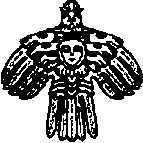 Совет сельского поселения «Мохча» 